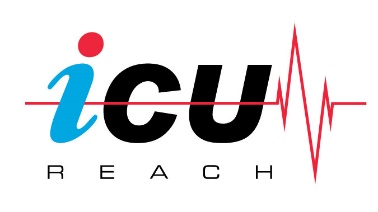 DAILY CRITICAL CARE PROGRESS NOTE TEMPLATEDATE/Time: ______________PROBLEM LISTAcute Medical ProblemsChronic Medical ProblemsSYSTEM-BASED ASSESSMENT & PLANHemodynamicsPerfusion parameters (CRT, LA)Fluid responsivenessVasopressor supportInotropic supportYour planCardiovascular:Cardiac contractility (i.e., EF%)Ischemic parameters (i.e., troponin)Congestive parameters (i.e., proBNP)Vascular (pulses)Your planRespiratoryOxygenation (FiO2, MAP, PEEP)Ventilation (MV, TV, RR)Respiratory dynamics (PIP, PPlateu, Driving pressure, Peso, dyssynchrony): SBT:Your planInfectious DiseaseInfection parameters (Temperature, WBC, procalcitonin)Sepsis parameters (SIRS, organ dysfunction)Culture results Antibiotics (day# out of total # of days)Your planRenal/Fluid/Electrolytes/Acid-baseRenal functions (Cr, clearance, urea)Fluid status (fluid balance, urine output)Electrolyte abnormalities Acid/base statusRenal replacement (CRRT, HD, peritoneal)Your planHematologyWBC (leukocytosis, leukopenia, neutropenia)Hemoglobin (acute drop, evidence of bleeding, transfusion)Platelets (value, transfusion)Coagulation (PT, INR, PTT, fibrinogen, replacement)Your planGastrointestinal/LiverAbnormalities Motility (BS, BM)LFT’sYour planNutritionType (formula or composition)Mode (enteral or parenteral) Calories (target and current)Your planNeurologyPain (assessment and treatment)Sedation (RASS goal and current, medications, SAT)Delirium (CAM-ICU)Mobility (level and progress)Sleep Studies (EEG, CT, MRI)Your planEndocrinologyBlood sugar (Target 150-180 mg/dL, current, insulin)Thyroid (abnormalities, replacement)Adrenal (steroid therapy)Your planOther organsGenitourinaryOrthopedicsOncologyMusculoskeletalHealth maintenanceDVT prophylaxisPUD prophylaxisPressure ulcer prophylaxisMouth carePT/OTLines and cathetersCentral line (indication)Foley catheter (indication)IsolationCode statusFamily and Decision MakingDecision maker (patient, next of kin, guardian)Advanced directiveOrgan donation statusCare conference/family informed (details and date)Summary of Present IllnessICU EVENTS11/5:11/6Physical ExaminationVitals:HEENT:Neck:Lungs:Heart:Abdomen:Extremities:Neuro:Skin:Laboratory FindingsAll labs were reviewed, and pertinent findings were included in the assessment Radiology FindingsAll radiology tests were reviewed, and pertinent findings were included in the assessment 